TELJESÍTÉS IGAZOLÁS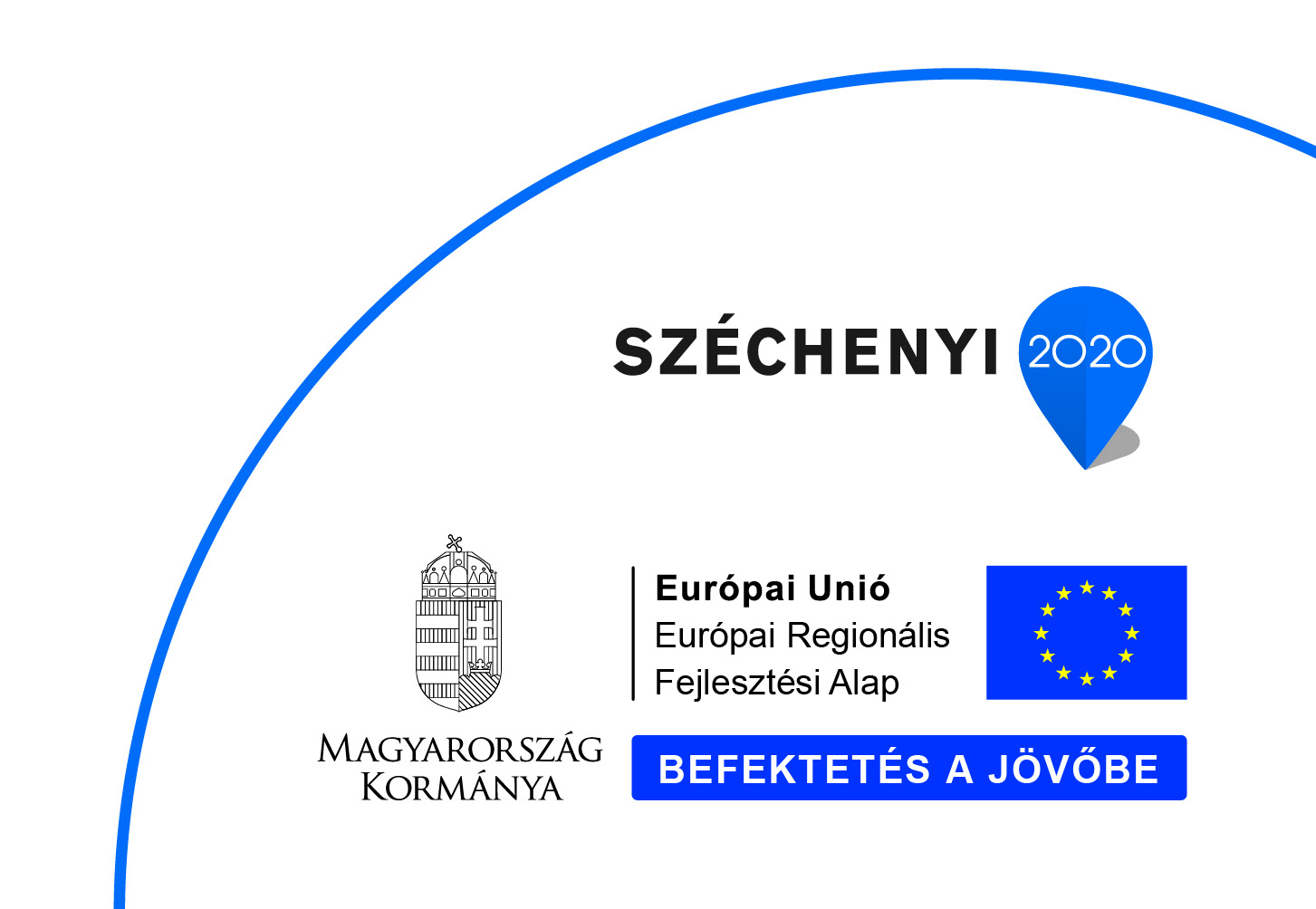 Alulírott igazolom, hogy  a 20...… …………… ……….-án kelt megrendelés visszaigazolásban vállalt kötelezettségét a ……………………………………………………………….….. (cégnév) teljesítette, a számla benyújtására jogosult. Elvégzett munka megnevezése:Munka nettó értéke:AláírásDátumMiskolci Egyetem